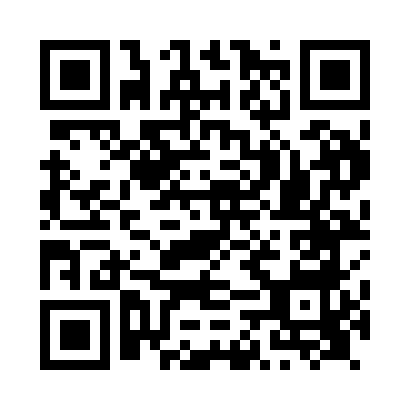 Prayer times for Ash Priors, Somerset, UKWed 1 May 2024 - Fri 31 May 2024High Latitude Method: Angle Based RulePrayer Calculation Method: Islamic Society of North AmericaAsar Calculation Method: HanafiPrayer times provided by https://www.salahtimes.comDateDayFajrSunriseDhuhrAsrMaghribIsha1Wed3:515:451:106:178:3510:302Thu3:485:431:106:188:3710:333Fri3:455:421:106:198:3910:364Sat3:425:401:106:208:4010:385Sun3:405:381:106:218:4210:416Mon3:375:361:096:228:4310:447Tue3:345:351:096:228:4510:468Wed3:315:331:096:238:4610:499Thu3:285:311:096:248:4810:5210Fri3:265:301:096:258:5010:5411Sat3:235:281:096:268:5110:5712Sun3:205:271:096:278:5311:0013Mon3:175:251:096:288:5411:0214Tue3:175:241:096:298:5611:0315Wed3:165:221:096:308:5711:0316Thu3:155:211:096:318:5811:0417Fri3:155:191:096:319:0011:0518Sat3:145:181:096:329:0111:0619Sun3:135:171:096:339:0311:0620Mon3:135:151:096:349:0411:0721Tue3:125:141:106:359:0511:0822Wed3:115:131:106:359:0711:0823Thu3:115:121:106:369:0811:0924Fri3:105:111:106:379:0911:1025Sat3:105:101:106:389:1111:1026Sun3:095:091:106:389:1211:1127Mon3:095:081:106:399:1311:1228Tue3:095:071:106:409:1411:1229Wed3:085:061:106:419:1511:1330Thu3:085:051:116:419:1711:1431Fri3:075:041:116:429:1811:14